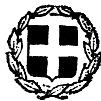                                                                                                                    ΑΙΤΗΣΗ ΠΡΟΜΗΘΕΙΑΣ ΥΛΙΚΟΥ                         ΕΛΛΗΝΙΚΗ ΔΗΜΟΚΡΑΤΙΑ                                                                          ΗΜΕΡΟΜΗΝΙΑ  02-06-2022                                      6η Υ.ΠΕ. ΠΕΛΟΠΟΝΝΗΣΟΥ, ΙΟΝΙΩΝ ΝΗΣΩΝ,                                       Αριθ. Πρωτ.:    4260                              ΗΠΕΙΡΟΥ ΚΑΙ ΔΥΤ. ΕΛΛΑΔΑΣ                                                   ΓΕΝΙΚΟ ΝΟΣΟΚΟΜΕΙΟ ΑΡΓΟΛΙΔΟΣΝΟΣΗΛΕΥΤΙΚΗ ΜΟΝΑΔΑ ΝΑΥΠΛΙΟΥ ΓΡΑΦΕΙΟ : ΔΙΑΧΕΙΡΙΣΗΣ ΥΛΙΚΟΥΤαχ. Δ/νση : 21100 ΝΑΥΠΛΙΟΤηλέφωνο : 2752361109 - 229ΕΡΕΥΝΑ  ΑΓΟΡΑΣ    ΥΛΙΚΟΥ Παρακαλούμε όπως   μας καταθέσετε προσφορά για ΔΟΧΕΙΑ ΑΠΟΛΥΜΑΝΣΗΣ 5LT που   είναι   απαραίτητα   για  την   κάλυψη των αναγκών της Παθολογικής κλινικής και των Χειρουργείων της  Νοσηλευτικής  Μονάδας  Ναυπλίου.  CPV: 33140000-3     ΚΑΕ:1311 , με  Φ.Π.Α.  24%  Η αποστολή των προσφορών να γίνει μέχρι την Δευτέρα 06.06.2022 και ώρα 13:00. Για περισσότερες διευκρινίσεις  και αποστολή προσφορών, στα παρακάτω  email.vasiliki.vlachodimitri@gnn.gov.grizouroufidis@gnn.gov.grgeorge.neofotistos@gnn.gov.grΠεριγραφή ΑιτήματοςΜον.ΜέτρησηςΠοσότητα1Δοχείο απολύμανσης 5LTΤεμάχιο      2